Проект межевания территории муниципального образования "Город Архангельск" в границах ул.Кедрова и пр.НикольскогоПроект межевания территории в границах  ул.Кедрова и пр.Никольского подготовлен на основании распоряжения Главы муниципального образования "Город Архангельск" от 06.09.2017 № 2781р 
"О подготовке проекта межевания территории в границах ул.Кедрова и пр.Никольского".Проект межевания разработан в соответствии с Градостроительным кодексом РФ от 29.12.2004 №190-ФЗ; Земельным кодексом РФ от 25.10.2001 № 136-ФЗ; СП 42.13330.2011 "Градостроительство. Планировка и застройка городских и сельских поселений. Актуализированная редакция СНиП 2.07.01-89*"; СНиП 11-04-2003 "Инструкция о порядке разработки, согласования, экспертизы и утверждения градостроительной документации".В работе учитывалась и анализировалась следующая документация:Генеральный план муниципального образования "Город Архангельск", утвержденный решением Архангельского городского  Совета депутатов 
от 26.05.2009 № 872 (с изменениями);Правила землепользования и застройки муниципального образования "Город Архангельск", утвержденные решением Архангельской городской Думы от 13.12.2012 № 516 (с изменениями и дополнениями);проект планировки района "Соломбала" муниципального образования "Город Архангельск", утвержденный распоряжением Главы муниципального образования "Город Архангельск" от 06.09.2013 № 2544р (с изменениями);распоряжение Главы муниципального образования "Город Архангельск" от 06.09.2017 № 2781р "О подготовке проекта межевания территории 
в границах  ул.Кедрова и пр.Никольского";топографический план масштаба 1:500, выданный департаментом градостроительства Администрации муниципального образования "Город Архангельск";кадастровый план территории № 29/ИСХ/17-443307 от 20.11.2017 
на кадастровый квартал 29:22:022515, выданный филиалом ФГБУ "ФКП Росреестра" по Архангельской области и Ненецкому автономному округу.При анализе исходной документации выявлено, что проектируемый земельный участок под многоквартирным домом, расположенный в границах ул.Кедрова и пр.Никольского, будет сформирован в кадастровом квартале 29:22:022515 на территории, в отношении которой подготовлен проект 2планировки района "Соломбала" муниципального образования "Город Архангельск", утвержденный распоряжением мэра города Архангельска 
от 06.09.2013 № 2544р (с изменениями).Проектом предусматривается формирование земельного участка под многоквартирным домом, расположенным по адресу: Архангельская область, г.Архангельск, Соломбальский территориальный округ,  пр.Никольский, дом № 89, сформирован земельный участок 29:22:022515:ЗУ1 площадью  
893 кв.м. Минимальные расстояния от границ земельных участков в целях определения мест допустимого размещения зданий, строений, сооружений составляют 3 метра.Красные линии приняты на основании проекта планировки района "Соломбала" муниципального образования "Город Архангельск", утвержденного распоряжением мэра города от 06.09.2013 № 2544р, 
и совпадают с южной и восточной границей территории.Территория, в отношении которой подготовлен проект межевания, расположена  в границах следующих зон: полностью в границах санитарно-защитных зон предприятий, сооружений и иных объектов, определенных проектами санитарно-защитных зон, получившими положительные заключения государственной экологической экспертизы, либо определенные в соответствии с размерами, установленными СанПиН 2.2.1/2.1.1.1200-03 "Санитарно-защитные зоны и санитарная классификация предприятий, сооружений и иных объектов"; частично в границах зоны затопления, определенной в соответствии 
с Водным кодексом РФ и постановлением Правительства РФ от 18.04.2014 № 360 "Об определении границ зон затопления, подтопления"; полностью в границах особо охраняемой природной территории, определенной в соответствии постановлениями Администрации Архангель-ской области от 02.03.1998 № 60 и от 11.12.2006 № 49-па;частично в береговой полосе;частично в прибрежной зоне;частично в границах водоохранных зон, прибрежных защитных полос водных объектов и береговых полос, определенных в соответствии с Водным кодексом РФ;полностью в границах рыбоохранных зон, определенных 
в соответствии с приказом Федерального агентства по рыболовству 
от 20.11.2010 № 943;полностью в зоне регулирования застройки и хозяйственной деятельности объектов культурного наследия (подзона ЗРЗ-3);полностью в границах шумовой зоны Г от аэропорта, определенной 
в соответствии с рекомендациями по установлению зон ограничения жилой застройки в окрестностях аэропортов гражданской авиации из условий шума; полностью в границах зон санитарной охраны источников питьевого и хозяйственно-бытового водоснабжения, определенных в соответствии 
3с распоряжениями Министерства природных ресурсов и лесопромышленного комплекса Архангельской области (2 пояс). Границы территорий зон действия публичных сервитутов не выявлены.Таблица 1. Характеристики земельных участков, подлежащих образованиюТаблица 2. Каталог координат_____________ПРИЛОЖЕНИЕк проекту межевания территории 
в границах ул.Кедрова и пр.Никольского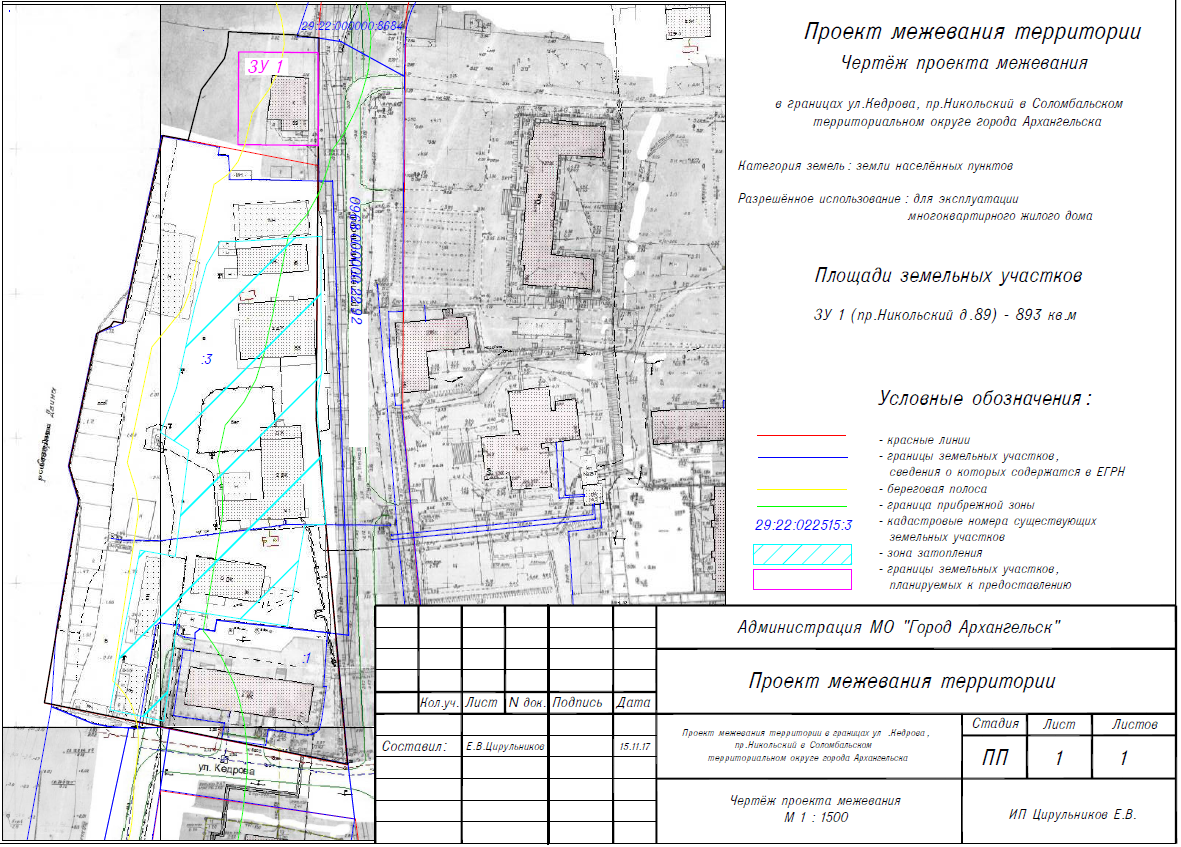 УТВЕРЖДЕНраспоряжением Главымуниципального образования"Город Архангельск"от 07.02.2018 № 450рПроектируемый земельный участок, обозначениеПроектная площадь, кв.мИсходные характеристикиПроектные характеристики29:22:022515:ЗУ1893 кв.м.Землигосударственной собственностиЗемли населенных пунктовРазрешенное использование: для эксплуатации многоквартирного жилого домаПроектируемый земельный участок, обозначениеКоординатыКоординатыПроектируемый земельный участок, обозначениеXY29:22:022515:ЗУ1656869,992518371,4429:22:022515:ЗУ1656870,862518399,1329:22:022515:ЗУ1656838,742518400,5329:22:022515:ЗУ1656837,902518372,67